First United ChurchSeeking to be a welcoming community of Christian faith, proclaiming and celebrating the love of God in Jesus Christ through the Inspiration of the Holy Spirit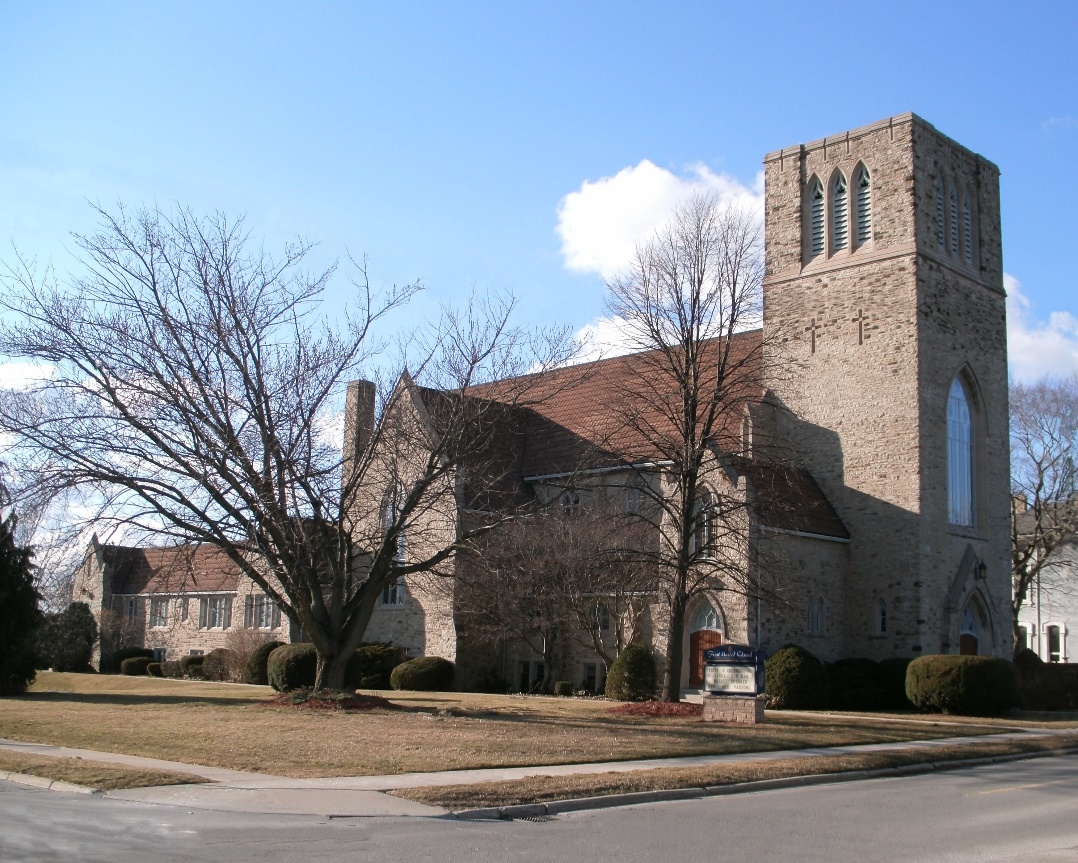 May 5, 2019 @ 10:30am7 Curtis St., St.Thomas, ON  N5P 1H3  Phone: (519) 631-7570e-mail: office@1stunitedchurch.caweb:  www.1stunitedchurch.caMINISTERS:  ALL  THE  PEOPLE OF  GODPastoral Minister: Rev. Emmanuel K. OforiMusic Minister: Jody McDonald-GroulxSecretary/Treasurer: Lori HoffmanCustodian: Dave Luftenegger      Third Sunday after EasterGuest Speaker: Richard Auckland* You are invited to stand if comfortable doing soVU = Voices United          MV = More VoicesWe Gather TogetherOpening PrayerChoral Prelude  MV#92 “Like A Rock” (2x)Like a rock, like a rock, God is under our feet.Like the starry night sky, God is over our head.Like the sun on the horizon, God is ever before.Like the river runs to ocean, our home is in God evermore.“Awesome God” (2x)Our God is an awesome God, and reigns from heaven abovewith wisdom, pow’r and love, Our God is an awesome God.Lighting of the Christ Candle (2x) The Kennington Family – Deb, Gavin and GeorgiaI am the Light of the world!  You people come and follow me!  If you follow and love you’ll learn the mystery of what you were meant to do and be.Passing of the Peace (VU 958 “Halle, Halle, Halle”)Welcome  Life and Work of the Church (see insert)   Marisa TippettWe Draw Near to WorshipCall to Worship  Circle Time (children go to Sunday School)Anthem:  Senior ChoirPrayersThanksgiving/ Intercessory PrayerSilent ReflectionLord’s Prayer (said)We Respond in LoveOfferingHymn/Song of DedicationGod of Love hear our prayer, bless this offering we bring you.May our lives do you will, guide and guard us forever.  Give us courage to stand for truth, help us give to others.  God of Love hear our prayer, bless this offering we bring you.Offertory PrayerWe Listen for God’s Word* Hymn of Preparation:  VU#331 “The Church’s One Foundation”Scripture Readings:  1 Corinthians 12: 12-31       Gerdy MacKayThe Message:	Where We’ve Been, Where We are, Where Are We Going?		(Our past, present & future.)We Go Out to Serve*Closing Hymn: VU#509 “Here I Am Lord”* Commissioning Hymn: “MV#209 “Go Make a Diff’rence”* Benediction* Triple Amen* Musical PostludeToday’s MessagePast: 	*The church has undergone many changes.*Many people have contributed to the success of First United.*Our ministers were our spiritual and institutional leaders.*We were a minister-lead congregation/church.Present:*Emmanuel has brought many of the things we had asked for in our profile/search*Artisan Sale, El Sistema Concert, Rummage Sale, Youth Groups, Sunday School, changes to church governance*Lots of Participation/Assistance*We are becoming more of a congregation-lead churchFuture: *Focus Groups	*Decisions and Greater Involvement from the members	*Stewardship*Where/how can you contribute?  What will you help make our church become????Our 2020 Vision: To be a vibrant community of faith, engaging all with a focus on youth and young families in ministry and reaching out to the world with the love of God in Christ. 